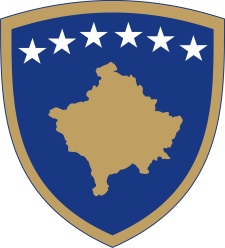 Republika e KosovësRepublika Kosova - Republic of KosovoQeveria - Vlada - Government                                  Br. 01/07                Datum: 11.03.2020Na osnovu člana 92. stav 4. i člana 93. stav (4) Ustava Republike Kosovo, na osnovu članu 4. Uredbe br. 05/2020 o oblastima administrativne odgovornosti kancelarije premijera i ministarstava, u skladu sa članom 19. Pravilnika o radu Vlade Republike Kosova br. 09/2011, Vlada Republike Kosovo, na sednici održanoj 11. marta, donosi ovu:O D L U K UU cilju sprečavanja infekcije Corona virusom COVID-19, usvaja se zahtev Ministarstva zdravlja za preduzimanje sledećih mera:Prekid obrazovno vaspitnog procesa u javnim i privatnim obrazovnim institucijama na svim nivoima do 27. marta 2020, sa preporukom da se jedan roditelj oslobodi sa posla (ova mera se ne odnosi na radnike u zdravstvenom i bezbednosnom sektoru).Privremeno suspendovanje vazdušnih i kopnenih putnih linija iz zemalja sa visokim i srednjim rizikom (do jedne druge odluke).Obavezna kontrola putnika od strane medicinskih timova GCPM-a na svim ulazima i izlazima Kosova uz podršku Policije Kosova svih građana koji dolaze iz područja epidemije, radi otkrivanja slučajeva sa COVID-19 i preduzimanja preventivnih mera.Obavezno samo-karantiniranje za sve građane koji uđu u Republiku Kosovo iz područja sa visokim i srednjim rizikom od epidemije, u skladu sa smernicama SZO (nesprovođenje je kažnjivo u skladu sa Zakonom o sprečavanju zaraznih bolesti). Ako se određene osobe ne mogu samo-karantinirati, preporučuje se njihovo smeštanje u zajedničke karantine koje odredi Vlada Republike Kosovo.Javne i nejavne aktivnosti mogu se odvijati zatvorene / bez prisustva publike kao što su: sportski događaji/skupovi, skupovi, koncerti, konferencije, okrugli stolovi do jedne druge odluke.Zabraniti aktivnost restorana, noćnih klubova, teretana, bazena posle 23:00 časova.Zabraniti izvoz medicinske opreme, materijala i lekova od strane privrednih subjekata i proizvođača, osim odlukom Vlade. Sve vladine institucije, kao i javna i privatna preduzeća, dužne su da preduzmu mere zaštite i dezinfekcije u svim institucijama prema uputstvima Ministarstva zdravlja, koje se odnose na pojačane higijenske mere.Sva javna preduzeća i privatne kompanije koja vrše javni prevoz putnika dužni su redovno dezinfikovati prevozna sredstva.Zabranjuje se međunarodni organizovani prevoz (autobusom, minibusom i slično) prema zemljama sa visokim rizikom i obrnuto.Fizička i pravna lica koja ne poštuju i krše preporuke biće kažnjena u skladu sa važećim zakonodavstvom.Ministarstvo zdravlja i druge relevantne  institucije dužne su da izvrše sve postupke za sprovođenje ove Odluke.Odluka stupa na snagu na dan potpisivanja.                                                                                    Albin KURTI                                                                                             _________________________________                                                                                             Premijer Republike KosovoDostavlja se:Zamenicima premijerasvim ministarstvima (ministrima)Generalnom Sekretaru KP-aArhivi Vlade.